1.7	根据第659号决议（WRC-15），研究承担短期任务的非对地静止卫星空间操作业务测控的频谱需求，评定空间操作业务现有划分是否适当并在需要时考虑新的划分；引言APT成员未就WRC-19议项1.7起草具体的规则文本草案达成协议。提供以下意见供大会审议。提案	ACP/24A7/1APT成员不支持以下频率范围内有关非对地静止轨道短期系统的划分：–	根据《无线电规则》第5.226款和附录18（WRC-15，修订版），在156-157.45 MHz、160.6-160.975 MHz和161.475-162.05 MHz频率范围内的水上移动VHF无线电通信。–	根据第205号决议（WRC-15，修订版），专用于卫星应急示位无线电信标的频率范围406-406.1 MHz；以及–	《无线电规则》附录15中包括的全球水上遇险和安全系统（GMDSS）使用的频段。APT成员主要支持方法A和方法C，如果确保可以为137-138 MHz频段以下的AM(R)S以及148-149.9 MHz频段以下的FS和MS提供保护，则首选方法C。某些APT成员不支持方法C。理由：	APT成员未就WRC-19议项1.7起草具体的规则文本草案达成协议。______________世界无线电通信大会（WRC-19）
2019年10月28日-11月22日，埃及沙姆沙伊赫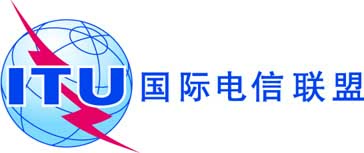 全体会议文件 24 (Add.7)-C2019年9月20日原文：英文亚太电信组织共同提案亚太电信组织共同提案有关大会工作的提案有关大会工作的提案议项1.7议项1.7